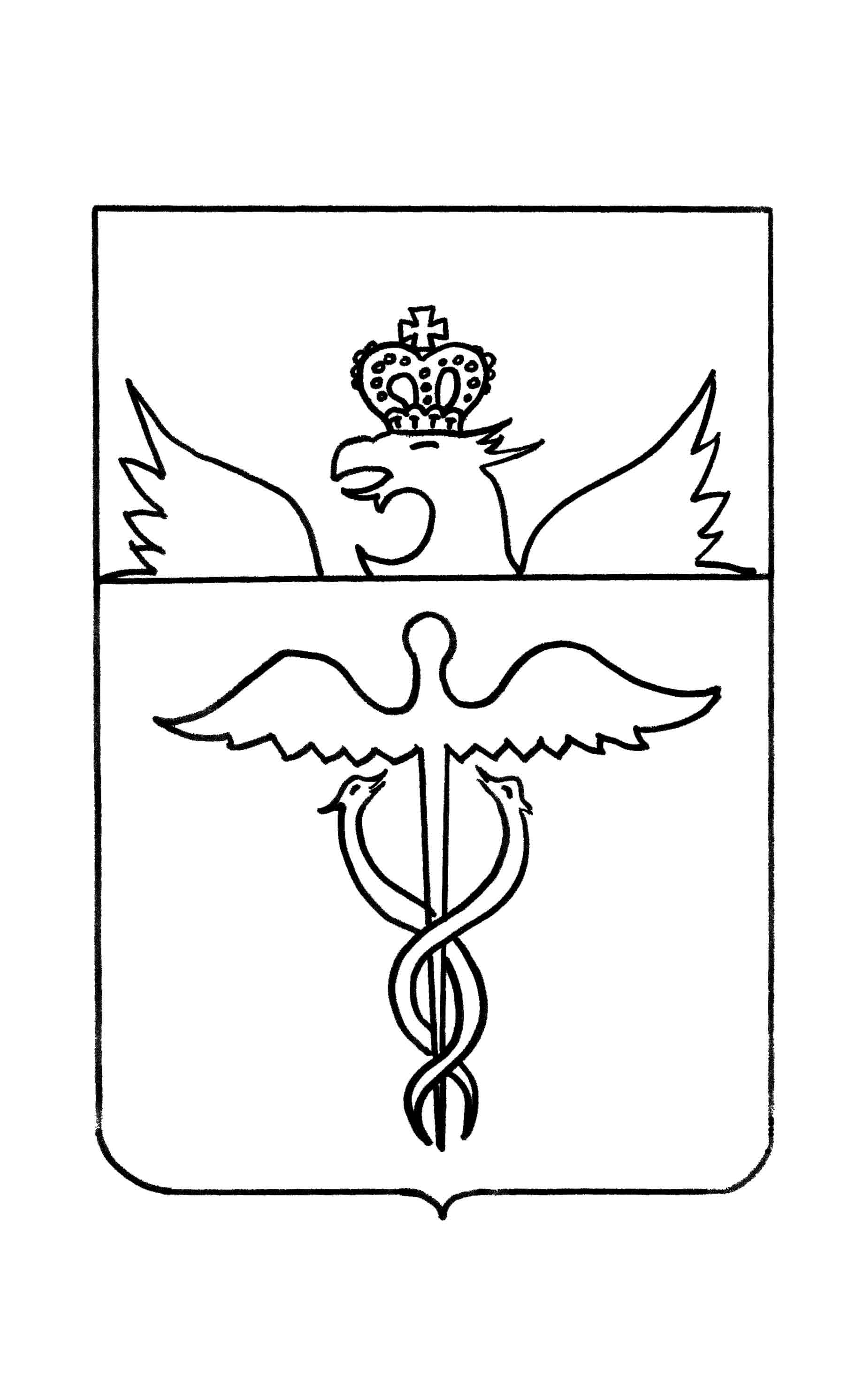 Совет народных депутатовГвазденского сельского поселенияБутурлиновского муниципального районаВоронежской областиРЕШЕНИЕот 28 июля   2016 г.  № 57 с. Гвазда              В соответствии с Федеральным законом РФ от 05.04.2013 года № 44-ФЗ «О контрактной системе в сфере закупок товаров, работ, услуг для обеспечения государственных и муниципальных нужд», рассмотрев представленное главой  Гвазденского сельского поселения  и депутатами  Совета народных депутатов Гвазденского сельского поселения  предложение «По устройству дорожной насыпи в с. Гвазда  Бутурлиновского района Воронежской области  по ул. Калинина  протяженностью 1 км», Совет народных депутатов Гвазденского сельского поселенияРЕШИЛ:Выполнить  подрядные работы по устройству дорожной насыпи в с. Гвазда  Бутурлиновского муниципального района Воронежской области  по ул. Калинина  протяженностью 1 км  путем  заключив муниципальный контракт на устройство дорожной насыпи  в селе Гвазда, Бутурлиновского муниципального района Воронежской области субъектами, определив подрядчика  посредством  аукциона  в электронном виде. Утвердить проект муниципального контракта на устройство дорожной насыпи  в селе Гвазда Бутурлиновского муниципального района Воронежской области согласно Приложению 1.Утвердить сметный расчет на устройство дорожной насыпи согласно Приложению 2.Контроль  за выполнением плана работы возложить на заместителя председателя Совета народных депутатов Солодухина А.И.Глава Гвазденского сельского поселения:                                               В. И. Солодухина                                         Приложение №1 к РешениюСовета народных депутатов Гвазденскогосельского поселения №57 от 28.07.2016г.ПРОЕКТМУНИЦИПАЛЬНЫЙ КОНТРАКТ  № ___« на устройство дорожной насыпи  в селе Гвазда , Бутурлиновского муниципального района Воронежской области», субъектами малого предпринимательства и социально ориентированными некоммерческими организациями.«____» __________  .					с. ГваздаАдминистрация Гвазденского сельского  поселения Бутурлиновского муниципального района Воронежской области, в лице главы Гвазденского сельского поселения Солодухиной Валентины Ивановны, действующей на основании Устава, именуемая в дальнейшем «Муниципальный заказчик», с одной стороны, и _______________________ , в лице _____________________________,действующего на основании _______, именуемое в дальнейшем «Подрядчик», с другой стороны, далее именуемые «Стороны», с соблюдением требований Федерального закона РФ от 05.04.2013 № 44-ФЗ «О контрактной системе в сфере закупок товаров, работ, услуг для обеспечения государственных и муниципальных нужд», иного законодательства Российской Федерации и Воронежской области, на основании результатов определения поставщика (подрядчика, исполнителя) путем проведения аукциона в электронной форме, отраженных в Протоколе _______________________ от _____________20___г. № _________, заключили настоящий муниципальный контракт о нижеследующем:1. Предмет муниципального контракта1.1. Подрядчик обязуется выполнить работы  « на устройство дорожной насыпи  в селе Гвазда , Бутурлиновского муниципального района Воронежской области»(далее – выполнить работы на объектах), а Муниципальный заказчик обязуется принять и оплатить их.1.2. При заключении настоящего муниципального контракта Стороны руководствуются действующим законодательством РФ и Воронежской области, а также условиями настоящего муниципального контракта.2. Стоимость работ2.1. Цена настоящего муниципального контракта является твердой, определяется на весь срок исполнения муниципального контракта и составляет ____________ руб. (сумма прописью).2.2. Изменение существенных условий настоящего муниципального контракта при его исполнении не допускается, за исключением их изменения по соглашению Сторон в следующих случаях:а) при снижении цены настоящего муниципального контракта без изменения предусмотренных муниципальным контрактом объема работы, качества выполняемой работы и иных условий муниципального контракта;б) если по предложению Муниципального заказчика увеличивается предусмотренный настоящим муниципальным контрактом объем работы не более чем на десять процентов или уменьшаются предусмотренный настоящим муниципальным контрактом объем выполняемой работы не более чем на десять процентов. При этом по соглашению сторон допускается изменение с учетом положений бюджетного законодательства Российской Федерации, цены настоящего муниципального контракта пропорционально дополнительному объему работы исходя из установленной в настоящем муниципальном контракте цены единицы дополнительного объема выполняемой работы, но не более чем на десять процентов цены настоящего муниципального контракта. При уменьшении предусмотренного настоящим муниципальным контрактом объема работы Стороны муниципального контракта обязаны уменьшить цену настоящего муниципального контракта исходя из цены единицы уменьшаемого объема выполняемой работы.в) в случаях, предусмотренных пунктом 6 статьи 161 Бюджетного кодекса Российской Федерации, при уменьшении ранее доведенных до Муниципального заказчика как получателя бюджетных средств лимитов бюджетных обязательств в ходе исполнения настоящего муниципального контракта. При этом Муниципальный заказчик обеспечивает согласование новых условий настоящего муниципального контракта, в том числе цены и (или) сроков исполнения настоящего муниципального контракта и (или) объема работы, предусмотренных настоящим муниципальным контрактом.2.3. Цена настоящего муниципального контракта учитывает стоимость выполнения всего комплекса работ, стоимость материалов, транспортных и иных расходов, уплату таможенных пошлин, налогов и других обязательных платежей.2.4. Источник финансирования – бюджет Гвазденского сельского  поселения.КБК 914 0409 8460191290244.3. Сроки выполнения работ Начало выполнения работ – со дня заключения муниципального контракта.Окончание выполнения работ – до 30.10.2016 г.4. Обеспечение исполнения муниципального контракта В целях обеспечения исполнения своих обязательств по настоящему муниципальному контракту Подрядчик предоставляет Муниципальному заказчику обеспечение исполнения обязательств по настоящему муниципальному контракту на сумму и в форме в соответствии со следующими требованиями:Обеспечение исполнения обязательств по настоящему муниципальному контракту составляет 5% от начальной (максимальной) цены муниципального контракта в сумме 68085,63 (Шестьдесят восемь тысяч восемьдесят пять  рублей 63 копейки), НДС не облагается. Обеспечение исполнения настоящего муниципального контракта может быть представлено в форме безотзывной банковской гарантии, выданной банком, или внесением Муниципальному заказчику денежных средств в размере обеспечения исполнения муниципального контракта.Способ обеспечения исполнения настоящего муниципального контракта из перечисленных в настоящей части способов определяется участником закупки самостоятельно.Вариант 1. Безотзывная банковская гарантия должна отвечать обязательным требованиям, установленным Гражданским кодексом Российской Федерации, а также иными нормативно-правовыми актами Российской Федерации, с учетом:Обязательного закрепления в банковской гарантии:Суммы, в пределах которой банк, выдавший банковскую гарантию (далее- Гарант), гарантирует исполнение обязательств по настоящему муниципальному контракту, и которая должна быть не менее суммы, установленной в настоящем пункте муниципального контракта.Указания на настоящий муниципальный контракт, путем указания на Стороны муниципального контракта, название предмета и ссылки на основание заключения муниципального контракта, указанное в Преамбуле муниципального контракта.Согласия Гаранта с тем, что изменения и дополнения, внесенные в муниципальный контракт, не освобождают его от обязательств по соответствующей банковской гарантии.Права Муниципального заказчика (далее - Бенефициар) требовать уплаты денежной суммы по банковской гарантии в случае, если Бенефициаром принято решение об одностороннем отказе от исполнения муниципального контракта по причине ненадлежащего исполнения Подрядчиком (далее - Принципал) его обязательств по муниципальному контракту (если такой отказ предусмотрен условиями муниципального контракта);Определения порядка исчисления срока исполнения Гарантом требования Бенефициара об уплате денежной суммы по банковской гарантии, порядка признания обязательств Гаранта по банковской гарантии надлежаще исполненными, а также срока прекращения обязательств по банковской гарантии;Определения Арбитражного суда Воронежской области в качестве места рассмотрения споров, которые могут возникнуть между Бенефициаром и Гарантом;Условия о том, что расходы, возникающие в связи с перечислением денежных средств Гарантом по банковской гарантии, несет Гарант;Перечня документов, направляемых Бенефициаром Гаранту одновременно с требованием об осуществлении уплаты денежной суммы по банковской гарантии.Недопустимости включения в банковскую гарантию:Положений о праве Гаранта отказывать в удовлетворении требования Бенефициара о платеже по банковской гарантии в случае не предоставления Гаранту Бенефициаром уведомления Принципалу о нарушении Принципалом условий муниципального контракта или расторжении муниципального контракта (за исключением случаев, когда направление такого уведомления предусмотрено условиями муниципального контракта);Положений о праве Гаранта выдвигать возражения против требований Бенефициара при исполнении обязательств по гарантии в случае, если Принципал отказался от представления возражений на требования Бенефициара и (или) признал свой долг;Положений о переуступке Гаранту прав Бенефициара по муниципальному контракту, а также об отказе от исполнения обязательств по банковской гарантии в случае, если Бенефициар отказался принять надлежащее исполнение, предложенное третьими лицами;Права на односторонний отказ Гаранта от исполнения обязательств по выданной банковской гарантии;Требований о предоставлении Бенефициаром отчета об исполнении муниципального контракта, а также о согласовании с Гарантом изменений муниципального контракта;Права Гаранта осуществить зачет встречных требований Гаранта к Бенефициару.Срок действия банковской гарантии должен превышать срок действия муниципального контракта не менее чем на один месяц.Вариант 2. Денежные средства, вносимые в обеспечение исполнения муниципального контракта, должны быть перечислены в размере, установленном в настоящем пункте муниципального контракта, на следующий счет: Получатель:администрация Гвазденского сельского  поселения Бутурлиновского муниципального района Воронежской области УФК по Воронежской областиИНН: 3605002577,КПП 360501001, р/с. 40101810500000010004 , л/с 01313002440   отделение Воронеж  г.Воронеж БИК 042007001,ОКТМО 20608428,КБК 91411705050100000180«Прочие неналоговые доходы бюджетов сельских поселений» в назначении платежа указывается: «денежное обеспечение исполнения контракта по  выполнению  подрядных работ « на устройство дорожной насыпи  селе Гвазда, Бутурлиновского  муниципального района Воронежской области  ».Факт внесения денежных средств в обеспечение исполнения настоящего муниципального контракта подтверждается платежным поручением, которое должно соответствовать требованиям, установленным законодательством и банковскими правилами. Санкции (неустойки, штрафы, пени) за неисполнение или ненадлежащее исполнение Подрядчиком своих обязательств в соответствии с настоящим муниципальным контрактом могут погашаться Муниципальным заказчиком из сумм обеспечения с уведомлением Подрядчика в течение 10 дней.Денежные средства возвращаются Подрядчику Муниципальным заказчиком при условии надлежащего исполнения Подрядчиком всех своих обязательств по настоящему муниципальному контракту в течение 10 банковских дней со дня подписания акта сдачи – приемки выполненных работ. Денежные средства возвращаются на банковский счет, указанный Подрядчиком в договоре залога денежных средств.Обеспечение может быть удержано Муниципальным заказчиком во всех случаях неисполнения или ненадлежащего выполнения Подрядчиком своих обязательств по настоящему муниципальному контракту, в том числе для взыскания неустойки, а также убытков, не покрытых неустойкой.5. Права и обязанности Муниципального заказчикаМуниципальный заказчик обязуется:5.1. В течение 2 календарных дней рассмотреть расчет стоимости и график производства работ, представленные Подрядчиком на согласование.5.2. Производить оплату выполненных Подрядчиком работ в порядке, предусмотренном в разделе 7 настоящего муниципального контракта.5.3. Осуществить контроль за соответствием объема, стоимости и качества работ по настоящему муниципальному контракту, нормативным актам, техническим условиям, государственным стандартам и другим нормативным документам, действующим в РФ, а также за соответствием применяемых материалов, изделий и конструкций государственным стандартам и техническим условиям.5.4. Принять от Подрядчика качественно выполненные работы в соответствии с настоящим муниципальным контрактом.5.5. Выполнять в полном объеме все свои обязанности, предусмотренные в других статьях муниципального контракта и приложениях к нему.5.6. Муниципальный заказчик принимает выполненные объемы работ в пределах бюджетного финансирования и производит оплату выполненных работ Подрядчику по мере поступления средств из областного бюджета, в течение срока действия настоящего муниципального контракта.5.7. В случае перемены Муниципального заказчика по муниципальному контракту права и обязанности Муниципального заказчика переходят к новому Муниципальному заказчику в том же объеме и на тех же условиях.5.8. Выдавать Подрядчику обязательные для исполнения требования и распоряжения.6. Права и обязанности Подрядчика.Подрядчик обязуется:6.1. В течение 2 календарных дней со дня подписания муниципального контракта предоставить Муниципальному заказчику на согласование расчет стоимости с разбивкой по видам работ, указанным в приложении № 1 к настоящему муниципальному контракту и проект производства работ.6.2. Выполнить все работы в объемах, предусмотренных в ведомости выполняемых работ (приложение № 1 к настоящему муниципальному контракту) и в сроки, установленные в  ст.3 настоящего муниципального контракта.6.3. Для выполнения работ использовать по согласованию с Муниципальным заказчиком дорожно-строительные материалы, изделия, конструкции, комплектующие изделия, дорожно-строительную технику и оборудование. Все поставляемые материалы для ремонта должны иметь соответствующие сертификаты, технические паспорта и другие документы, удовлетворяющие их качество, пройти входной лабораторный контроль. Копии этих сертификатов и технических паспортов должны быть предоставлены Муниципальному заказчику в течение 2-х рабочих дней со дня получения Подрядчиком требования Муниципального заказчика.6.4. Нести ответственность в соответствии с действующим законодательством и условиями настоящего муниципального контракта перед Муниципальным заказчиком за ненадлежащее выполнение обязательств.6.5. Во время проведения работ обеспечить выполнение установленных законодательством мероприятий по обеспечению безопасности дорожного движения, технике безопасности, противопожарной безопасности, охране окружающей среды, земельных ресурсов.6.6. Вести Журнал производства работ, в котором отражается весь ход производства работ, а также все факты и обстоятельства, связанные с производством работ, имеющие значение во взаимоотношениях Муниципального заказчика и Подрядчика.Муниципальный заказчик проверяет и своей подписью подтверждает записи в Журнале. Муниципальный заказчик вправе включать в указанный Журнал свои комментарии относительно качества и порядка выполнения работ Подрядчика. Подрядчик в срок, согласованный с Муниципальным заказчиком, обязан принять меры к устранению недостатков, указанных муниципальным заказчиком.По требованию Муниципального заказчика Подрядчик обязан в течение 2–х рабочих дней предоставить Муниципальному заказчику Журнал производства работ либо его заверенную копию.6.7. Нести все расходы, связанные с получением сертификатов на материалы, конструкции (оборудование), необходимые для выполнения работ, и лабораторным контролем выполненных работ.6.8. Вывезти в недельный срок со дня завершения работ дорожно-строительные машины и оборудование, транспортные средства, строительные материалы, изделия, конструкции.6.9. При исполнении настоящего муниципального контракта не допускается перемена Подрядчика, за исключением случаев, если новый Подрядчик является правопреемником Подрядчика по такому муниципальному контракту вследствие реорганизации юридического лица в форме преобразования, слияния или присоединения.6.10. Подрядчик при исполнении настоящего муниципального контракта может привлекать Субподрядные организации, обладающие необходимым опытом работы, имеющим в своем распоряжении необходимую специализированную технику, персонал с опытом работы, а в случаях, предусмотренных законодательством, документов, подтверждающих право на выполнение данного вида работ.6.11. Выполнять предписания, требования и распоряжения Муниципального заказчика, выдаваемые в ходе исполнения настоящего муниципального контракта.6.12. Провести нивелирование поперечного профиля с шагом не более 20 м для доведения его параметров до значений, приведенных в п.8.6. настоящего муниципального контракта.7. Платежи и расчеты7.1. Стоимость выполненных работ определяется на основании согласованного Сторонами расчета стоимости, установленного п. 6.1 настоящего муниципального контракта.На сумму выполненных работ выписывается счет, по которому производится оплата Муниципальным заказчиком.7.2. Муниципальный заказчик производит оплату выполненных работ Подрядчику в течение 30 дней  со дня  подписания акта выполненных работ по форме КС-2,справки о стоимости выполненных работ и затрат по форме КС-3.8. Производство работ и их приемка8.1. Муниципальный заказчик назначает своего представителя, который осуществляет контроль за выполнением работ, а также производит проверку соответствия используемых Подрядчиком материалов и технологии производства работ условиям настоящего муниципального контракта и нормативной документации, дает обязательные для исполнения предписания по вопросам качества выполнения работ.Для проверки соответствия качества выполняемых работ, требованиям, установленным настоящим муниципальным контрактом, Муниципальный заказчик вправе привлекать независимых экспертов.8.2. Подрядчик самостоятельно организует производство работ на объектах в соответствии с указанными в ст.3 муниципального контракта сроками и согласованным Муниципальным заказчиком проекта производства работ.Подрядчик несет ответственность за безопасность дорожного движения на участке выполнения работ и согласовывает с органами ГИБДД схемы организации безопасности дорожного движения и расстановки дорожных знаков, в которых указываются виды работ и сроки их исполнения.8.3. Подрядчик письменно информирует Муниципального заказчика о выполнении скрытых работ.Готовность скрытых работ подтверждается подписанием Муниципальным заказчиком и Подрядчиком актов освидетельствования скрытых работ. Если скрытые работы (конструктивные элементы) выполнены без подтверждения Муниципального заказчика или он не был информирован об этом или информирован с опозданием, то по его требованию Подрядчик обязан за свой счет вскрыть любую часть скрытых работ, согласно указанию Муниципального заказчика, а затем восстановить ее за свой счет.8.4. В случае обнаружения Муниципальным заказчиком недостатков в выполненных работах или некачественно выполненных работ Сторонами составляется Акт проверки с перечнем выявленных недостатков, необходимых доработок и сроков их устранения. После подписания Акта проверки Подрядчик обязан в согласованный Сторонами срок своими силами и без увеличения цены настоящего муниципального контракта переделать работы для устранения недостатков выполненных работ и обеспечения их надлежащего качества.8.5. В случае отказа Подрядчика подписать Акт проверки или уклонения от его подписания Акт проверки составляется в отсутствие Подрядчика. Муниципальный заказчик вправе для устранения недостатков выполненных работ, исправления некачественно выполненных Подрядчиком работ привлечь в порядке, установленном законодательством РФ, другую организацию с последующим возмещением своих расходов на устранение недостатков за счет Подрядчика (ст. 723 Гражданского кодекса РФ).8.6. Приемке подлежит объем работ по каждому объекту, указанному в приложении № 1 к настоящему муниципальному контракту, в соответствии с «ВСН 19-89. Правила приемки работ при строительстве и ремонте автомобильных дорог» (утв. Минавтодором РСФСР от 14.07.1989 № НА-18/266) (далее – ВСН 19-89) и в течение 5-ти дней с даты получения Муниципальным заказчиком письменного извещения Подрядчика об их выполнении и оформляется актами приемочной комиссии о приемке в эксплуатацию законченного объекта.Оценка качества выполненных работ производится путем комплексной оценки видов работ по законченному ремонтом участку автомобильной дороги.8.7. Во время приемки работ Подрядчик передает Муниципальному заказчику составленную им в соответствии с требованиями ВСН 19-89 исполнительную документацию в одном экземпляре.8.8. Муниципальный заказчик назначает своего представителя, который от его имени осуществляет приемку выполненных Подрядчиком работ.В течение 2 рабочих дней после подписания муниципального контракта Подрядчик предоставляет Муниципальному заказчику документы , о назначении своих представителей, выступающих от его имени при проведении Муниципальным заказчиком инспекционных проверок качества выполненных работ, составлении актов и подписания предписаний, распоряжений Муниципального заказчика.9. Гарантии качества выполнения работ9.1. Подрядчик гарантирует:- качество выполнения всех работ в соответствии с требованиями, установленными Государственной службой дорожного хозяйства Минтранса РФ от 17.03.2004г. № ОС-28/1270-ис «Методические рекомендации по ремонту и содержанию автомобильных дорог общего пользования» и иной нормативно-технической документацией, перечисленной в данном документе;- своевременное устранение недостатков и дефектов, выявленных при приемке работ и в период гарантийной эксплуатации объекта.9.2. Гарантия качества распространяется на все составляющие объекта (конструктивные элементы, оборудование и работы, выполненные Подрядчиком и привлеченными им по субподряду исполнителями) и составляет 2 года после подписания акта приемочной комиссии о приемке в эксплуатацию законченного ремонтом объекта и подтверждается выданным Подрядчиком гарантийным паспортом по форме, установленной Распоряжением Минтранса РФ от 07.05.2003 №ИС-414-р «О введении в действие гарантийных паспортов на законченные строительством, реконструкцией, капитальным ремонтом и ремонтом автомобильные дороги и искусственные сооружения на них».Подрядчик гарантирует выполнение всех работ в соответствии с действующим законодательством РФ, а также соответствие качества используемых материалов, комплектующих изделий.9.3. Подрядчик в период гарантийного срока самостоятельно осуществляет обследование объекта на предмет наличия недостатков. Все возникшие или обнаружившиеся в период гарантийного срока недостатки Подрядчик обязан устранять самостоятельно за свой счет.Об обнаруженных недостатках, предлагаемых способах и сроках их устранения Подрядчик уведомляет Муниципального заказчика в течение 24 часов. В случае несогласия Муниципального заказчика с предлагаемым способом и сроком устранения недостатков он уведомляет об этом Подрядчика в течение 24 часов.9.4. Муниципальный заказчик вправе в любое время в период гарантийного срока проверить исполнение Подрядчиком гарантийных обязательств. О дате и времени проверки он уведомляет Подрядчика письмом или посредством факсимильной связи, не позднее, чем за 24 часа до начала проверки.9.5. Результаты проверки исполнения гарантийных обязательств Подрядчиком оформляются Актом комплексного обследования гарантийного объекта. В случае уклонения Подрядчика от участия в проверке, составления и/или подписания Акта, данный Акт считается действительным с одной подписью Муниципального заказчика.9.6. В случае выявления Муниципальным заказчиком в период гарантийного срока недостатков, Подрядчик обязан устранить выявленные недостатки в сроки, установленные Муниципальным заказчиком в Акте комплексного обследования гарантийного объекта и уведомить об этом Муниципального заказчика в течение 2 (двух) рабочих дней.9.7. Если в период гарантийной эксплуатации объекта обнаружатся дефекты, возникшие по вине Подрядчика, то гарантийный срок продлевается соответственно на период устранения дефектов. Устранение дефектов осуществляется Подрядчиком за свой счет.10. Ответственность Сторон.10.1. За невыполнение или ненадлежащее выполнение обязательств по настоящему муниципальному контракту Стороны несут ответственность в соответствии с действующим законодательством.10.2. В случае просрочки исполнения Муниципальным заказчиком обязательств, предусмотренных настоящим муниципальным контрактом, а также в иных случаях неисполнения или ненадлежащего исполнения Муниципальным заказчиком обязательств, предусмотренных настоящим муниципальным контрактом, Подрядчик вправе потребовать уплату неустойки (штрафа, пени). Пеня начисляется за каждый день просрочки исполнения обязательства, предусмотренного настоящим муниципальным контрактом, начиная со дня, следующего после истечения установленного настоящим муниципальным контрактом срока исполнения обязательства. Такая пеня устанавливается в размере одной трехсотой действующей на день уплаты пени ставки рефинансирования Центрального банка Российской Федерации от не уплаченной в срок суммы. Муниципальный заказчик освобождается от уплаты пени, если докажет, что просрочка исполнения указанного обязательства произошла вследствие непреодолимой силы или по вине Подрядчика.10.3. В случае просрочки исполнения Подрядчиком обязательств, предусмотренных настоящим муниципальным контрактом, а также в иных случаях неисполнения или ненадлежащего исполнения Подрядчиком обязательств, предусмотренных настоящим муниципальным контрактом Муниципальный заказчик направляет Подрядчику требование об уплате неустоек (штрафов, пеней).Пеня начисляется за каждый день просрочки исполнения Подрядчиком обязательства, предусмотренного настоящим муниципальным контрактом, начиная со дня, следующего после дня истечения установленного настоящим муниципальным контрактом срока исполнения обязательства, и устанавливается настоящим муниципальным контрактом в размере, определенном в порядке, установленном Правительством Российской Федерации, но не менее чем одна трехсотая действующей на дату уплаты пени ставки рефинансирования Центрального банка Российской Федерации от цены муниципального контракта, уменьшенной на сумму, пропорциональную объему обязательств, предусмотренных настоящим муниципальным контрактом и фактически исполненных Подрядчиком, и определяется по формуле:И = (Ц - В) х С,где:Ц - цена муниципального контракта;В - стоимость фактически исполненного в установленный срок Подрядчиком  обязательства по настоящему муниципальному контракту, определяемая на основании документа о приемке результатов выполнения работ;С - размер ставки.Размер ставки определяется по формуле:С = СЦБ х ДП,где:СЦБ - размер ставки рефинансирования, установленной Центральным банкомРоссийской Федерации на дату уплаты пени, определяемый с учетом коэффициента К;ДП - количество дней просрочки.Коэффициент К определяется по формуле:К = ДП/ДК х 100%,где:ДП - количество дней просрочки;ДК - срок исполнения обязательства по муниципальному контракту (количество дней).При К, равном 0-50 процентам, размер ставки определяется за каждый день просрочки и принимается равным 0,01 ставки рефинансирования, установленной Центральным банком Российской Федерации на дату уплаты пени.При К, равном 50 - 100 процентам, размер ставки определяется за каждый день просрочки и принимается равным 0,02 ставки рефинансирования, установленной Центральным банком Российской Федерации на дату уплаты пени.При К, равном 100 процентам и более, размер ставки определяется за каждый день просрочки и принимается равным 0,03 ставки рефинансирования, установленной Центральным банком Российской Федерации на дату уплаты пени.10.4. За ненадлежащее исполнение Сторонами обязательств, предусмотренных настоящим муниципальным контрактом, за исключением просрочки исполнения Сторонами обязательств, предусмотренных настоящим муниципальным контрактом, размер штрафа устанавливается в виде фиксированной суммы, определяемой в порядке, установленном Правительством Российской Федерации от 25.11.2013 № 1063 и приведенной в следующей таблице:10.5. Пени уплачиваются Подрядчиком посредством перечисления взыскиваемых сумм в областной бюджет с представлением Муниципальному заказчику соответствующего подтверждения (копии платежного поручения) об уплате пени в срок, не позднее 3-х рабочих дней с момента оплаты.10.6. На Муниципального заказчика не возлагаются штрафные и какие-либо иные санкции за задержку оплаты выполненных работ, вызванную не поступлением или несвоевременным поступлением бюджетных средств и (или) невыделением или несвоевременным выделением лимитов бюджетных обязательств.10.7. Сторона освобождается от уплаты неустойки (пени, штрафа), если докажет, что неисполнение или ненадлежащее исполнение обязательства, предусмотренного настоящим муниципальным контрактом, произошло вследствие непреодолимой силы или по вине другой Стороны.10.8. Применение неустойки (пени, штрафа) и возмещение убытков не освобождает Подрядчика от выполнения принятых им на себя обязательств.10.9. Ущерб, нанесенный третьему лицу в результате выполнения работ по вине Подрядчика компенсируется Подрядчиком, по вине Муниципального заказчика - соответственно Муниципальным заказчиком.10.10. Подрядчик несет ответственность за недостатки выполненных работ, причиненный материальный ущерб и иной вред, возникший в период гарантийного срока, установленного на выполненные работы.11. Расторжение муниципального контракта.11.1. Муниципальный контракт может быть расторгнут по соглашению Сторон, решению суда по основаниям, предусмотренным гражданским законодательством или в порядке одностороннего отказа Муниципального заказчика от исполнения настоящего муниципального контракта в соответствии с законодательством Российской Федерации.11.2. Сторона, решившая расторгнуть муниципальный контракт по соглашению Сторон, направляет письменное уведомление другой Стороне за 5 дней до намечаемого срока расторжения муниципального контракта. Срок рассмотрения уведомления – 2 дня. Муниципальный контракт расторгается в установленном законом порядке.11.3. Муниципальный заказчик вправе принять решение об одностороннем отказе от исполнения настоящего муниципального контракта в соответствии с законодательством Российской Федерации.11.4. Решение Муниципального заказчика об одностороннем отказе от исполнения настоящего муниципального контракта в течение одного рабочего дня, следующего за датой принятия этого решения, размещается на официальном сайте и направляется Подрядчику по почте заказным письмом с уведомлением о вручении по адресу Подрядчика, указанному в настоящем муниципальном контракте, а также телеграммой, либо посредством факсимильной связи, либо по адресу электронной почты, либо с использованием иных средств связи и доставки, обеспечивающих фиксирование данного уведомления и получение Муниципальным заказчиком подтверждения о его вручении Подрядчику. Выполнение Муниципальным заказчиком требований настоящей части считается надлежащим уведомлением Подрядчика об одностороннем отказе от исполнения настоящего муниципального контракта. Датой такого надлежащего уведомления признается дата получения Муниципальным заказчиком подтверждения о вручении Подрядчику данного уведомления или дата получения Муниципальным заказчиком информации об отсутствии Подрядчика по его адресу, указанному в настоящем муниципальном контракте. При невозможности получения подтверждения или информации датой такого надлежащего уведомления признается дата по истечении тридцати дней с даты размещения на официальном сайте решения Муниципального заказчика об одностороннем отказе от исполнения настоящего муниципального контракта.11.5. Решение Муниципальным заказчиком об одностороннем отказе от исполнения настоящего муниципального контракта вступает в силу и настоящий муниципальный контракт считается расторгнутым через десять дней с даты надлежащего уведомления Муниципальным заказчиком Подрядчика об одностороннем отказе от исполнения настоящего муниципального контракта.11.6. Муниципальный заказчик отменяет не вступившее в силу решение об одностороннем отказе от исполнения настоящего муниципального контракта, если в течение десятидневного срока с даты надлежащего уведомления Подрядчика о принятом решении об одностороннем отказе от исполнения настоящего муниципального контракта устранено нарушение условий настоящего муниципального контракта, послужившее основанием для принятия указанного решения, а также Муниципальному заказчику компенсированы затраты на проведение экспертизы. Данное правило не применяется в случае повторного нарушения Подрядчиком условий настоящего муниципального контракта, которые в соответствии с гражданским законодательством являются основанием для одностороннего отказа Муниципального заказчика от исполнения настоящего муниципального контракта.11.7. Муниципальный заказчик обязан принять решение об одностороннем отказе от исполнения настоящего муниципального контракта, если в ходе исполнения настоящего муниципального контракта установлено, что Подрядчик не соответствует установленным документацией о закупке требованиям к участникам закупки или предоставил недостоверную информацию о своем соответствии таким требованиям, что позволило ему стать победителем определения Подрядчика.11.8. Информация о Подрядчике, с которым настоящий муниципальный контракт был расторгнут в связи с односторонним отказом Муниципального заказчика от исполнения настоящего муниципального контракта, включается в установленном настоящим Федеральным законом порядке в реестр недобросовестных подрядчиков.11.9. В случае иных условий продления, изменения и расторжения настоящего муниципального контракта Стороны руководствуются нормами гражданского законодательства Российской Федерации.12. Прочие условия.12.1. Вопросы, не предусмотренные настоящим муниципальным контрактом, регулируются нормами действующего законодательства Российской Федерации и Воронежской области.12.2. Спорные вопросы, возникающие в ходе исполнения настоящего муниципального контракта, разрешаются Арбитражным судом Воронежской области в установленном порядке.12.3. Настоящий муниципальный контракт, вступает в силу со дня его подписания и действует до выполнения Сторонами своих обязательств по данному муниципальному контракту.12.4. Настоящий муниципальный контракт заключается в электронной форме в информационно-телекоммуникационной сети Интернет в порядке, предусмотренном Федеральным законом от 05.04.2013 № 44-ФЗ. Дополнительно Стороны оформляют муниципальный контракт в двух экземплярах:1 экземпляр: Муниципальный заказчик1 экземпляр: Подрядчик,имеющих равную юридическую силу, как и муниципальный контракт, заключенный в электронной форме.            12.5. Указанные в контракте приложения являются его неотъемлемой частью:             приложение  №1- Ведомость объема работ;             приложение  №2- Локальный сметный расчет;13. Юридические адреса, реквизиты и подписи СторонПриложение № 1к муниципальному контракту№ от «______»__________20_____гВедомость объема работМУНИЦИПАЛЬНЫЙ ЗАКАЗЧИК:                                                                      ПОДРЯДЧИК:Глава Гвазденского сельского поселения:                             ______________________________              _____________В.И.Солодухина                                     _______________________________Приложение №1 к РешениюСовета народных депутатов Гвазденскогосельского поселения №57 от 28.07.2016г.О выполнение подрядных работ по устройству дорожной насыпи в селе  Гвазда  Бутурлиновского района Воронежской области  по ул.Калинина  протяженностью 1 км.Цена муниципального контрактаРазмер штрафа (в процентах от цены муниципального контракта)Размер штрафа (в процентах от цены муниципального контракта)Цена муниципального контрактадля Подрядчикадля Муниципального заказчикаНе превышает 3 млн. руб.102,5От 3 до 50 млн. руб.52От 50 до 100 млн. руб.11,5Превышает 100 млн. руб.0,50,5МУНИЦИПАЛЬНЫЙ ЗАКАЗЧИК:ПОДРЯДЧИК:Администрация Гвазденского сельского поселения Бутурлиновского муниципального района Воронежской области397523, Воронежская область, Бутурлиновский район, с. Гвазда, ул. Ивана Бочарникова, 40ИНН: 3605002577  КПП 360501001р/сч. 40101810500000010004 Отделение Воронеж г. Воронеж.  ОГРН 1023600645199БИК 042007001Тел./факс: (47361) 43-1-30/43-1-39Глава Гвазденскогосельского поселения_______________________/ В.И.Солодухина /М.П.№ ппНаименование работЕд. изм.Кол-вопримечание123451Планировка площадей бульдозерами мощностью 243 кВт(330 л.с.)1000м2 спланированной поверхности 42Устройство покрытий толщиной15 см при укатке щебня с пределом прочности на сжатие до 68,6 до 98,1 МПа (700  до 1000 кгс/см2): однослойных1000м2 покрытия43Щебень из природного камня для строительных работ марка 800, фракция 10-20 ммм3-604Щебень из природного камня для строительных работ марка 800, фракция 5(3)-10 ммм3-405На каждый 1 см изменения толщины слоя добавлять или исключать к расценкам 27-04-013-01,27-04-013-02,27-04-013-031000м2 покрытия46Щебень из природного камня для строительных работ марка 800, фракция 40-70 ммм3-100,87Материалы отсева дробления осадочных горных пород для строительных работ II класса, фракция до 10мм,марка 800м3200,88Разработка грунта в отвал экскаваторами « драглайн» или «обратная лопата» с ковшом вместимостью: 0,25 м3  группа грунтов  21000м3грунта 0,00159Укладка стальных  водопроводных труб с гидравлическим испытанием диаметром: 500мм1км трубопровода 0,003210Огрунтовка металлических поверхностей за один раз: грунтовкой ГФ-021100 м2 окрашиваемой поверхности 0,1ЛОКАЛЬНЫЙ СМЕТНЫЙ РАСЧЕТ ЛОКАЛЬНЫЙ СМЕТНЫЙ РАСЧЕТ ЛОКАЛЬНЫЙ СМЕТНЫЙ РАСЧЕТ ЛОКАЛЬНЫЙ СМЕТНЫЙ РАСЧЕТ на устройство дорожной насыпина устройство дорожной насыпина устройство дорожной насыпи(наименование работ и затрат, наименование объекта)(наименование работ и затрат, наименование объекта)(наименование работ и затрат, наименование объекта)(наименование работ и затрат, наименование объекта)(наименование работ и затрат, наименование объекта)(наименование работ и затрат, наименование объекта)Основание: Сметная стоимость строительных работ _______________________________________________________________________________________________Сметная стоимость строительных работ __________________________________________________________________________________________________________________________1361712,71___________________________1361712,71руб.Средства на оплату труда _______________________________________________________________________________________________Средства на оплату труда __________________________________________________________________________________________________________________________62162,05___________________________62162,05руб.Сметная трудоемкость _______________________________________________________________________________________________Сметная трудоемкость ______________________________________________________________________________________________________________________________________________________________________________________________225,42_______________________________________________________________________________________________225,42чел.часСоставлен(а) в текущих (прогнозных) ценах по состоянию на II квартал 2016г. по ТЕР-2001 (редакция 2016г.)Составлен(а) в текущих (прогнозных) ценах по состоянию на II квартал 2016г. по ТЕР-2001 (редакция 2016г.)Составлен(а) в текущих (прогнозных) ценах по состоянию на II квартал 2016г. по ТЕР-2001 (редакция 2016г.)Составлен(а) в текущих (прогнозных) ценах по состоянию на II квартал 2016г. по ТЕР-2001 (редакция 2016г.)Составлен(а) в текущих (прогнозных) ценах по состоянию на II квартал 2016г. по ТЕР-2001 (редакция 2016г.)Составлен(а) в текущих (прогнозных) ценах по состоянию на II квартал 2016г. по ТЕР-2001 (редакция 2016г.)Составлен(а) в текущих (прогнозных) ценах по состоянию на II квартал 2016г. по ТЕР-2001 (редакция 2016г.)Составлен(а) в текущих (прогнозных) ценах по состоянию на II квартал 2016г. по ТЕР-2001 (редакция 2016г.)№ пп№ ппШифр и номер позиции нормативаНаименование работ и затрат, единица измеренияКоличествоСтоимость единицы, руб.Стоимость единицы, руб.Стоимость единицы, руб.Общая стоимость, руб.Общая стоимость, руб.Общая стоимость, руб.Общая стоимость, руб.Общая стоимость, руб.Затраты труда рабочих, чел.-ч, не занятых обслуживанием машинЗатраты труда рабочих, чел.-ч, не занятых обслуживанием машинЗатраты труда рабочих, чел.-ч, не занятых обслуживанием машинЗатраты труда рабочих, чел.-ч, не занятых обслуживанием машинЗатраты труда рабочих, чел.-ч, не занятых обслуживанием машинЗатраты труда рабочих, чел.-ч, не занятых обслуживанием машинЗатраты труда рабочих, чел.-ч, не занятых обслуживанием машинЗатраты труда рабочих, чел.-ч, не занятых обслуживанием машинЗатраты труда рабочих, чел.-ч, не занятых обслуживанием машинЗатраты труда рабочих, чел.-ч, не занятых обслуживанием машинвсегоэксплуата-ции машинмате-риалыВсегооплаты трудаоплаты трудаэксплуата-ции машинэксплуата-ции машинмате-риалымате-риалымате-риалымате-риалыоплаты трудав т.ч. оплаты трудав т.ч. оплаты трудав т.ч. оплаты трудав т.ч. оплаты трудав т.ч. оплаты трудав т.ч. оплаты трудана единицуна единицувсеговсего112345678991010111112121313                                       Раздел 1.                                        Раздел 1.                                        Раздел 1.                                        Раздел 1. 1ТЕР01-01-036-04ТЕР01-01-036-04Планировка площадей бульдозерами мощностью: 243 кВт (330 л.с.)(1000 м2 спланированной поверхности за 1 проход бульдозера)НР (75,18 руб.): 81%=95%*0.85 от ФОТ (92,81 руб.)СП (31,56 руб.): 34%=50%*(0.85*0.8) от ФОТ (92,81 руб.)426,0926,091,5526,091,55104,36104,366,20104,366,20104,366,20104,366,202ТЕР27-04-013-01ТЕР27-04-013-01Устройство покрытий толщиной 15 см при укатке щебня с пределом прочности на сжатие свыше 68,6 до 98,1 МПа (свыше 700 до 1000 кгc/см2): однослойных(1000 м2 покрытия)НР (70324,63 руб.): 121%=142%*0.85 от ФОТ (58119,53 руб.)СП (37777,69 руб.): 65%=95%*(0.85*0.8) от ФОТ (58119,53 руб.)428890,66440,194398,66530,4124051,81115562,641760,761760,7617594,642121,6417594,642121,6496207,2496207,2455,4455,44221,76221,763ТССЦ-408-0014ТССЦ-408-0014Щебень из природного камня для строительных работ марка 800, фракция 10-20 мм(м3)-60105,32105,32-6319,2-6319,2-6319,24ТССЦ-408-0013ТССЦ-408-0013Щебень из природного камня для строительных работ марка 800, фракция 5(3)-10 мм(м3)-40155,95155,95-6238-6238-62385ТЕР27-04-013-04ТЕР27-04-013-04На каждый 1 см изменения толщины слоя добавлять или исключать к расценкам 27-04-013-01, 27-04-013-02, 27-04-013-03(1000 м2 покрытия)КОЭФ. К ПОЗИЦИИ:добавлять до толщины 16см ОЗП=2; ЭМ=2 к расх.; ЗПМ=2; МАТ=2 к расх.; ТЗ=2; ТЗМ=2НР (3909,66 руб.): 121%=142%*0.85 от ФОТ (3231,12 руб.)СП (2100,23 руб.): 65%=95%*(0.85*0.8) от ФОТ (3231,12 руб.)43221,58439,7653,962781,8212886,321759,04215,841759,04215,8411127,2811127,286ТССЦ-408-0016ТССЦ-408-0016Щебень из природного камня для строительных работ марка 800, фракция 40-70 мм(м3)-100,8110,39110,39-11127,31-11127,31-11127,317ТССЦ-408-0065ТССЦ-408-0065Материалы из отсевов дробления осадочных горных пород для строительных работ II класса, фракция до 10 мм, марка 800(м3)200,8237,41237,4147671,9347671,9347671,938ТЕР01-01-004-05ТЕР01-01-004-05Разработка грунта в отвал экскаваторами «драглайн» или «обратная лопата» с ковшом вместимостью: 0,25 м3, группа грунтов 2(1000 м3 грунта)НР (12,73 руб.): 81%=95%*0.85 от ФОТ (15,72 руб.)СП (5,34 руб.): 34%=50%*(0.85*0.8) от ФОТ (15,72 руб.)0,00153799,4595,813703,64608,753703,64608,755,70,140,145,560,915,560,915,560,915,560,9112,8612,860,020,029ТЕР22-01-011-11ТЕР22-01-011-11Укладка стальных водопроводных труб с гидравлическим испытанием диаметром: 500 мм(1 км трубопровода)НР (690,26 руб.): 111%=130%*0.85 от ФОТ (621,86 руб.)СП (379,33 руб.): 61%=89%*(0.85*0.8) от ФОТ (621,86 руб.)0,0032685284,969622,9730539,733359,72645122,262192,9130,7930,7997,7310,7597,7310,752064,392064,399739733,113,1110ТЕР13-03-002-04ТЕР13-03-002-04Огрунтовка металлических поверхностей за один раз: грунтовкой ГФ-021(100 м2 окрашиваемой поверхности)НР (62,36 руб.): 77%=90%*0.85 от ФОТ (80,99 руб.)СП (38,88 руб.): 48%=70%*(0.85*0.8) от ФОТ (80,99 руб.)0,1277,65549,260,09214,3927,775,45,40,930,010,930,0121,4421,445,315,310,530,53Итого прямые затраты по смете в ценах 2001г.Итого прямые затраты по смете в ценах 2001г.Итого прямые затраты по смете в ценах 2001г.Итого прямые затраты по смете в ценах 2001г.154767,121797,091797,0919562,262355,3519562,262355,35133407,77133407,77225,42225,42Итого прямые затраты по смете с учетом индексов, в текущих ценах (Индексы к ТЕР на II квартал 2016г. Письмо департамента строительной политики по Воронежской области № 61-11/529 от 16.03.2016г. Приложение №1- автомобильные дороги ОЗП=14,97; ЭМ=6,57; ЗПМ=14,97; МАТ=6,62)Итого прямые затраты по смете с учетом индексов, в текущих ценах (Индексы к ТЕР на II квартал 2016г. Письмо департамента строительной политики по Воронежской области № 61-11/529 от 16.03.2016г. Приложение №1- автомобильные дороги ОЗП=14,97; ЭМ=6,57; ЗПМ=14,97; МАТ=6,62)Итого прямые затраты по смете с учетом индексов, в текущих ценах (Индексы к ТЕР на II квартал 2016г. Письмо департамента строительной политики по Воронежской области № 61-11/529 от 16.03.2016г. Приложение №1- автомобильные дороги ОЗП=14,97; ЭМ=6,57; ЗПМ=14,97; МАТ=6,62)Итого прямые затраты по смете с учетом индексов, в текущих ценах (Индексы к ТЕР на II квартал 2016г. Письмо департамента строительной политики по Воронежской области № 61-11/529 от 16.03.2016г. Приложение №1- автомобильные дороги ОЗП=14,97; ЭМ=6,57; ЗПМ=14,97; МАТ=6,62)Итого прямые затраты по смете с учетом индексов, в текущих ценах (Индексы к ТЕР на II квартал 2016г. Письмо департамента строительной политики по Воронежской области № 61-11/529 от 16.03.2016г. Приложение №1- автомобильные дороги ОЗП=14,97; ЭМ=6,57; ЗПМ=14,97; МАТ=6,62)Итого прямые затраты по смете с учетом индексов, в текущих ценах (Индексы к ТЕР на II квартал 2016г. Письмо департамента строительной политики по Воронежской области № 61-11/529 от 16.03.2016г. Приложение №1- автомобильные дороги ОЗП=14,97; ЭМ=6,57; ЗПМ=14,97; МАТ=6,62)Итого прямые затраты по смете с учетом индексов, в текущих ценах (Индексы к ТЕР на II квартал 2016г. Письмо департамента строительной политики по Воронежской области № 61-11/529 от 16.03.2016г. Приложение №1- автомобильные дороги ОЗП=14,97; ЭМ=6,57; ЗПМ=14,97; МАТ=6,62)Итого прямые затраты по смете с учетом индексов, в текущих ценах (Индексы к ТЕР на II квартал 2016г. Письмо департамента строительной политики по Воронежской области № 61-11/529 от 16.03.2016г. Приложение №1- автомобильные дороги ОЗП=14,97; ЭМ=6,57; ЗПМ=14,97; МАТ=6,62)1038585,9426902,4526902,45128524,0535259,60128524,0535259,60883159,44883159,44225,42225,42Накладные расходыНакладные расходыНакладные расходы75074,84Сметная прибыльСметная прибыльСметная прибыль40333,04  Итого  Итого  Итого1153993,82225,42225,42    В том числе:    В том числе:    В том числе:      Материалы      Материалы      Материалы883159,44      Машины и механизмы      Машины и механизмы      Машины и механизмы      Машины и механизмы128524,05      ФОТ      ФОТ      ФОТ62162,05      Накладные расходы      Накладные расходы      Накладные расходы      Накладные расходы75074,84      Сметная прибыль      Сметная прибыль      Сметная прибыль40333,04  НДС 18%  НДС 18%  НДС 18%207718,89  ВСЕГО по смете  ВСЕГО по смете  ВСЕГО по смете1361712,71225,42225,42